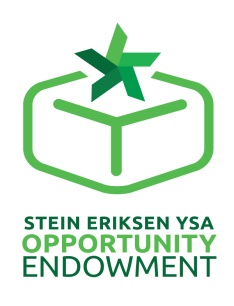 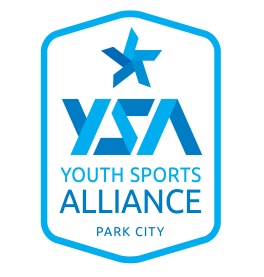 Coach’s Recommendation Form for YSAStein Eriksen Dare to Dream    Scholarship ApplicantScholarship Applicant’s Name:Today’s Date:Coach’s name (person filling out form):          	                               Team:    Discipline:                                            			               	 Program level:    Years on team:                             How long have you known this applicant?Coach’s estimated seasonal cost of program for applicant:Please give a brief description of the applicant’s training and/or competition level.What is the applicant’s commitment toward his/her sport? Please give examples.3. What are applicant’s goals for this upcoming season?  From your perspective, how will a scholarship help applicant attain their goals?4. What kind of impact does applicant have on your team; from a competitive, leadership, and volunteer perspective?5.  Please tell us anything you feel important for the Scholarship Committee to know during the scholarship review process.Overall Recommendation Ranking:High Need/ High Participation & Commitment/Strong LeaderHigh Need/Moderate Participation and CommitmentLow-Moderate Need/High Participation & CommitmentLow-Moderate Need/Moderate participation & CommitmentEmail to admin@ysaparkcity.org